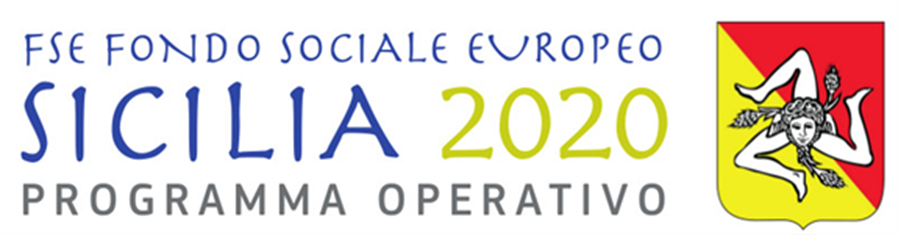 ALLEGATO C – SCHEDA DEL PIANO FORMATIVO)All’Amministrazione Regionale SicilianaDipartimento regionale del lavoro, dell’impiego,         dell’orientamento, dei servizi e delle attività formativeViale Praga 29, 90146 Palermo  PEC: dipartimento.lavoro@certmail.regione.sicilia.it,Oggetto: Avviso _20_ / 2018 per il finanziamento di tirocini obbligatori e non obbligatori delle professioni ordinistiche. Denominazione Soggetto ospitante __________________________________________________________Legale rappresentate del Soggetto ospitante ___________________________________________________Nominativo Tutor ____________________________________________________________________Nominativo Tirocinante ____________________________________________________________________Sede del tirocinio ________________________________________________________________________Data inizio _________ data fine _________, durata in mesi _____ numero ore settimanali ____CARATTERISTICHE DEL PROGETTO FORMATIVOLuogo e data___________									Il soggetto ospitante										__________________										Tutor___________________Il tirocinante										__________________Visto dell’ordine.______________________Settore professionale (max. 500 caratteri spazi inclusi righe)Obiettivi formativi (Nota bene bisogna descrivere l’obiettivo formativo complessivo che si intende far conseguire al tirocinante nei 12 mesi di tirocinio e in coerenza con tale obiettivo, i sub obiettivi formativi che devono essere conseguiti dal tirocinante con cadenza bimestrale. Lunghezza max. 1500 caratteri spazi inclusi) Attività previste (max2000 caratteri spazi inclusi )Competenze da acquisire (max. 1000 caratteri spazi inclusi)Contesto territoriale/settoriale di riferimento (max. 1000 caratteri spazi inclusi  )Modalità di svolgimento del tirocinio e di impiego del tirocinante (max. 1500 caratteri spazi inclusi ) rTutor del soggetto ospitante. Indicare anche qualifica professionale e competenze del tutor (max. 1000 caratteri  spazi inclusi)Ruolo e attività svolte dal tutor (max. 1500 caratteri spazi inclusi righe)